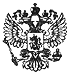 Федеральный закон от 30 марта 2016 г. N 78-ФЗ "О внесении изменений в Уголовный кодекс Российской Федерации и статью 151 Уголовно-процессуального кодекса Российской Федерации"     Принят Государственной Думой 16 марта 2016 года     Одобрен Советом Федерации 23 марта 2016 года     Статья 1     Уголовный кодекс Российской  Федерации  (Собрание   законодательстваРоссийской Федерации, 1996, N 25, ст. 2954; 1998, N 26, ст. 3012;   1999,N 28, ст. 3491;  2001,  N 33,  ст. 3424;  N 47,  ст. 4404;  2002,  N 10,ст. 966; N 19, ст. 1795; N 26,  ст. 2518;  2003,  N 11,  ст. 954;   N 50,ст. 4848, 4855; 2004, N 30, ст. 3091; 2005, N 52, ст. 5574;  2007,   N 1,ст. 46; N 16, ст. 1822; N 50, ст. 6248; 2008, N 20, ст. 2251; 2009, N 18,ст. 2146; N 31, ст. 3922; N 44, ст. 5170;  N 52,  ст. 6453;  2010,   N 1,ст. 4; N 15,  ст. 1756;  N 19,  ст. 2289;  N 21,  ст. 2525, 2530;   N 25,ст. 3071; N 27, ст. 3431; N 31, ст. 4193; 2011,  N 11,  ст. 1495;   N 29,ст. 4291; N 30,  ст. 4598;  N 50,  ст. 7343,  7361,  7362;  2013,  N 26,ст. 3207; N 30, ст. 4031, 4078; N 44, ст. 5641;  N 51,  ст. 6685;   2014,N 30, ст. 4219, 4278; N 52,  ст. 7541;  2015,  N 1,  ст. 29,  83;   N 10,ст. 1415; N 13, ст. 1811; N 24, ст. 3380; N 27, ст. 3984; N 29, ст. 4354)дополнить статьей 172.2 следующего содержания:     "Статья 172.2. Организация  деятельности  по  привлечению   денежных                 средств и (или) иного имущества     1. Организация деятельности по привлечению денежных средств и (или)иного имущества физических лиц и (или) юридических лиц в крупном размере,при которой выплата дохода и (или) предоставление иной выгоды лицам, чьиденежные средства и (или) иное имущество привлечены ранее, осуществляютсяза счет привлеченных  денежных  средств  и (или)  иного  имущества  иныхфизических лиц и (или) юридических  лиц  при  отсутствии   инвестиционнойи (или)  иной  законной  предпринимательской  или  иной     деятельности,связанной с использованием привлеченных денежных средств  и (или)   иногоимущества, в объеме, сопоставимом с объемом привлеченных денежных средстви (или) иного имущества, -     наказывается штрафом в размере до  одного  миллиона  рублей    или вразмере заработной платы или иного дохода осужденного за период до   двухлет, либо принудительными работами на срок до четырех лет, либо лишениемсвободы на тот же срок с ограничением свободы на срок до одного года илибез такового.     2. Деяние,  предусмотренное  частью   первой   настоящей     статьи,сопряженное с привлечением  денежных  средств  и (или)  иного   имуществафизических лиц и (или) юридических лиц в особо крупном размере, -     наказывается штрафом в размере до  одного  миллиона  пятисот   тысячрублей или в размере заработной платы или иного  дохода  осужденного   запериод до трех лет, либо принудительными работами на срок до  пяти   лет,либо лишением свободы на срок до шести лет с ограничением свободы на срокдо двух лет или без такового.".     Статья 2     Внести в  статью 151  Уголовно-процессуального  кодекса   РоссийскойФедерации (Собрание законодательства Российской Федерации,  2001,   N 52,ст. 4921; 2002, N 22, ст. 2027; N 30, ст. 3020,  3029;  N 44,   ст. 4298;2003, N 27, ст. 2700, 2706; N 50, ст. 4847; 2004, N 27, ст. 2711;   2005,N 1, ст. 13; 2006, N 28, ст. 2975,  2976;  N 31,  ст. 3452;  2007,   N 1,ст. 46; N 24, ст. 2830, 2833; N 49, ст. 6033; N 50, ст. 6248; 2009, N 11,ст. 1267; N 44,  ст. 5170;  2010,  N 1,  ст. 4;  N 15,  ст. 1756;  N 21,ст. 2525; N 27, ст. 3431; N 31, ст. 4164, 4193;  N 49,  ст. 6412;   2011,N 1, ст. 16; N 23, ст. 3259; N 30, ст. 4598, 4605; N 45, ст. 6334; N 50,ст. 7361, 7362;  2012,  N 10,  ст. 1162,  1166;  N 30,  ст. 4172;  N 31,ст. 4330, 4331; N 47, ст. 6401; N 49, ст. 6752;  N 53,  ст. 7637;   2013,N 26, ст. 3207; N 27, ст. 3442, 3478; N 30,  ст. 4078;  N 44,   ст. 5641;N 51, ст. 6685; N 52, ст. 6945; 2014, N 19, ст. 2303, 2310, 2333;   N 23,ст. 2927; N 26, ст. 3385; N 30, ст. 4219, 4259,  4278;  N 48,   ст. 6651;2015, N 1, ст. 83, 85; N 6, ст. 885;  N 21,  ст. 2981;  N 29,   ст. 4391;2016, N 1, ст. 61) следующие изменения:     1) пункт  3  части  второй  после  цифр  "172,"  дополнить   цифрами"172.2,";     2) часть пятую после цифр "172," дополнить цифрами "172.2,".Президент Российской Федерации                                  В. ПутинМосква, Кремль30 марта 2016 годаN 78-ФЗ